Your recent request for information is replicated below, together with our response.In FOI 24-0757 you stated that 10 officers are currently suspended, deemed to have not committed a crime by COPFS.  Of those officers; Can you confirm the wage bill for their suspension/ average suspension?The total bill for all wage payments, allowances and employers costs as at 29/05/2024 in terms of Q1 is £1,201,341.Can you confirm how many have commenced a Misconduct Proceedings or dates have been set for misconduct hearings?Can you confirm how many are waiting a Misconduct Decision?In response to questions 2 and 3, we can confirm that as at 15 April 2024 there are gross misconduct hearing dates set for three officers, one officer will be proceeding to a gross misconduct hearing however the date is pending, and for the remaining six officers, the gross misconduct investigations are ongoing therefore no decision has been made as to whether they will proceed to a hearing.Out of those officers suspended between 3- 4 years; Can you confirm their wage bill?Have they been cleared of any crimes by COPFS?Are any still awaiting  to commence misconduct proceedings? i.e. are still under investigation?I can confirm that none of the ten officers currently suspended as referred above have been suspended between 3-4 years. For this reason I must respond in terms of Section 17(1) of the Act: Information not held.If you require any further assistance please contact us quoting the reference above.You can request a review of this response within the next 40 working days by email or by letter (Information Management - FOI, Police Scotland, Clyde Gateway, 2 French Street, Dalmarnock, G40 4EH).  Requests must include the reason for your dissatisfaction.If you remain dissatisfied following our review response, you can appeal to the Office of the Scottish Information Commissioner (OSIC) within 6 months - online, by email or by letter (OSIC, Kinburn Castle, Doubledykes Road, St Andrews, KY16 9DS).Following an OSIC appeal, you can appeal to the Court of Session on a point of law only. This response will be added to our Disclosure Log in seven days' time.Every effort has been taken to ensure our response is as accessible as possible. If you require this response to be provided in an alternative format, please let us know.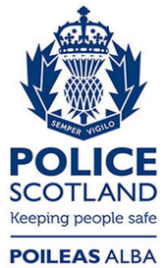 Freedom of Information ResponseOur reference:  FOI 24-1050Responded to:  xx May 2024